1. Преброј и упиши број елемената у квадратић.2. Преброј и заокружи испод колико има елемената.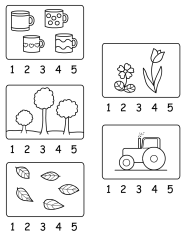 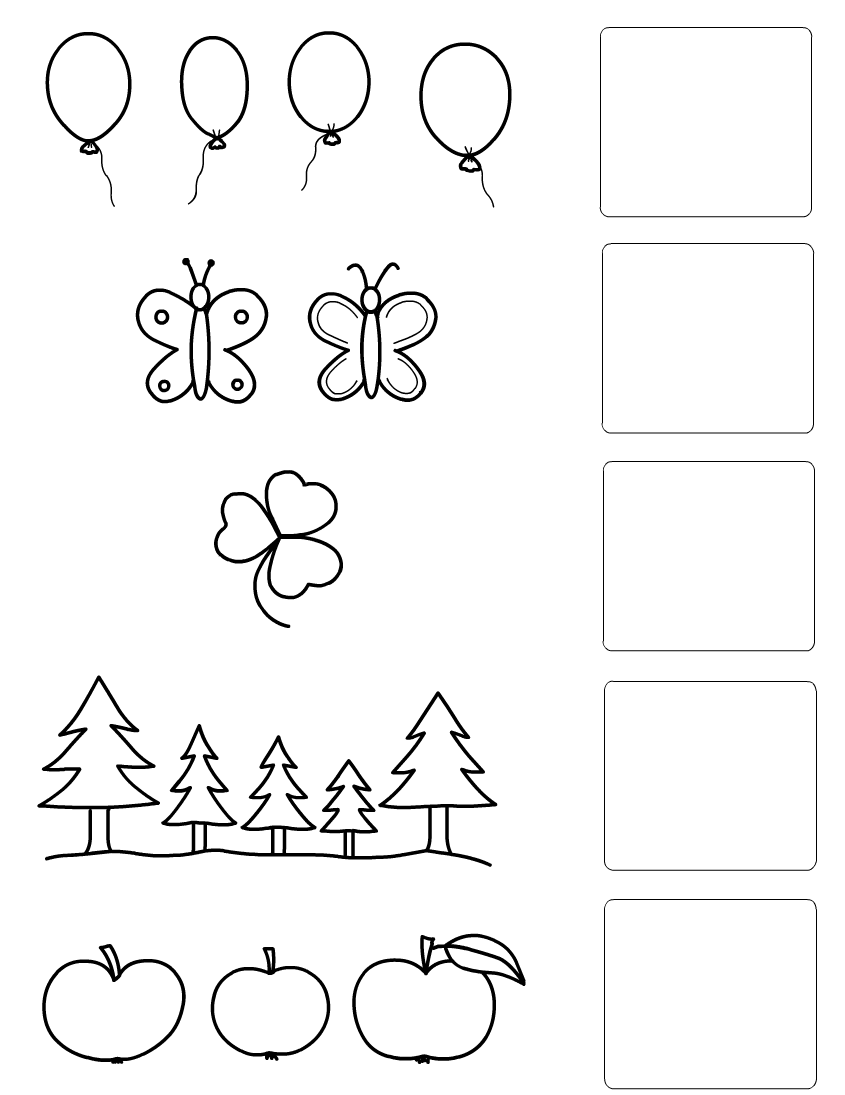 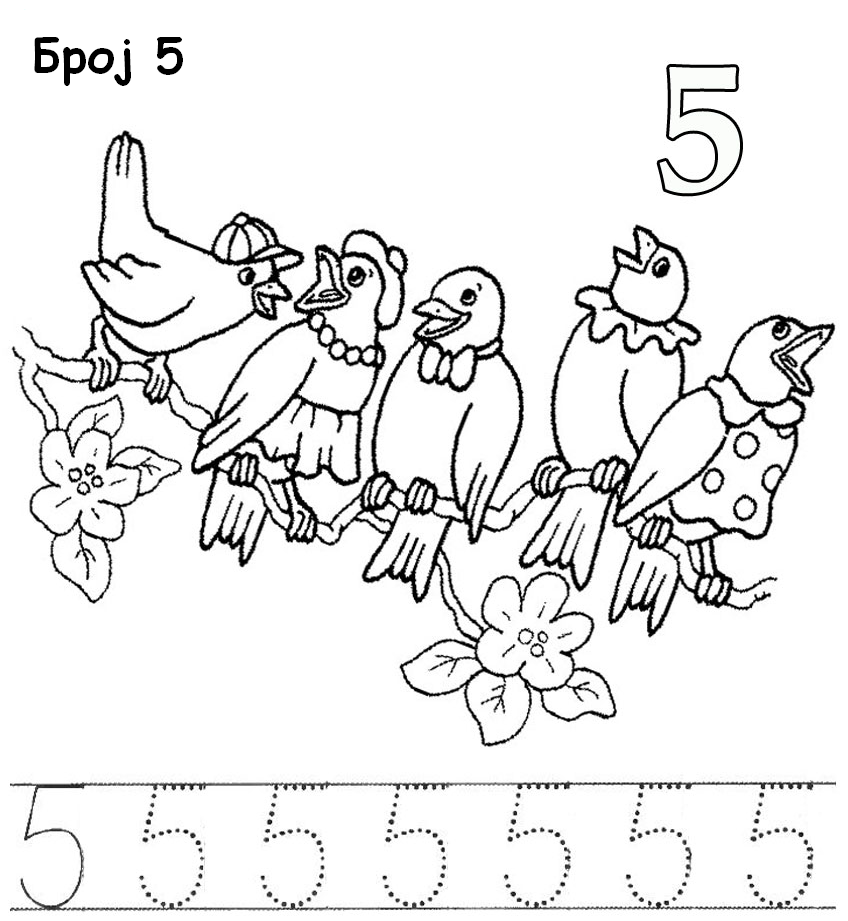 